ENTRY FORM – EJCOA LONDON 15/01/2023Section Entered (please tick or circle one):Under 8		Under 10	Under 12Under 14	Under 16	Under 18Under 20Family Name:First Name(s): FIDE Id: If the player does not already have a FIDE ID, their National Federation will be assigned as England ECF Membership Number:ECF Membership Level:Must be Silver, Gold or PlatinumDate of Birth: Gender:	BOY 	    or	GIRL Chess Club / School: Email: Mobile: Total Entry Fee Paid (£):Entry Fee: £30; Late Entry Fee: £5. Pay via: https://ejcoa.co.uk/online-payments/nyc-2023Would you like to receive our email newsletter:	YES 		NO  ENTRY FEESAll entries must be accompanied by the correct entry fee, which is £30.00.  All entrants must be members of the English Chess Federation, at Silver level or better.  The process for joining or renewing ECF Membership is explained on its website at https://www.englishchess.org.uk/ecf-membership-rates-and-joining-details/.  An offer of one year’s free membership is available for juniors who have not previously been members of the Federation.ENTRY LIMITS & LATE ENTRIES Space is limited to 100 entries.  Early entry is advised.  Entries by Thursday, 12th January, please. Late entries may be accepted but will incur a late entry fee of £5.  Entries on the day will incur a £10 surcharge. WITHDRAWALA player may withdraw at any point up to the closing of normal entries on Thursday, 12th January, subject to a £5 administration fee. Withdrawal after this forfeits the full entry fee.PAYMENT Please pay the entry fee using the form at the following web address: https://ejcoa.co.uk/online-payments/nyc-2023  NEWSLETTERUnless you indicate otherwise on the entry form, we may contact you by email from time to time with our newsletter and to tell you of our forthcoming events.CONTACT Entries & enquiries by email to: Paul McKeown richmond_junior_chess_club@hotmail.com Mobile: 07833 577451TWICKENHAMJUNIOR CHESSCONGRESSSunday 15th January 202313:00 – 17:00UNDER 8, 10, 12 & 20 SECTIONS Zonal Tournament for the EJCOA National Youth Champ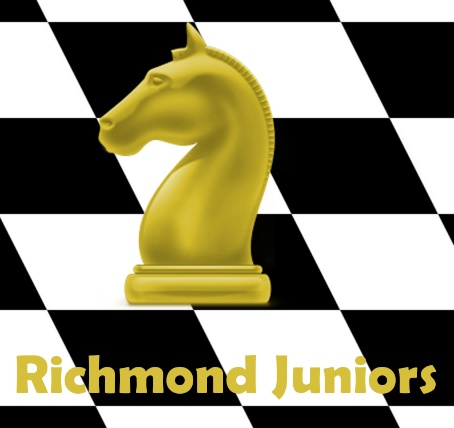 VENUE:Orleans Park SchoolRichmond RoadTWICKENHAM TW1 3BBSECTIONSAll sections are qualifying events for the EJCOA National Youth Championship.SCHEDULETIME CONTROLAll games will be played with clocks, at the rate of 15 minutes each plus 10 seconds per move.PAIRINGSPlayers will be paired in each section using a computerised Swiss system, which will be posted online, as well as at the venue.  No discussion will be entered into concerning the pairings.No player gets knocked out for losing a game, players are expected to play all rounds.  If a player needs to leave early, please inform the controllers.RATINGAll games will be sent for FIDE and ECF rapidplay rating.PRIZESWinners (one boy and one girl) of each age-related section receive a cup.  Second and third placed boys and girls receive a medal.VENUE & TRANSPORTLimited parking on-site. Twickenham Station is 10 minutes’ walk; St. Margaret’s Station is 15 minutes away.  Some buses stop outside, many stop in the town centre.  See https://tfl.gov.uk/plan-a-journey/REFRESHMENTSHot & cold drinks, hot food, sandwiches and snacks will be provided on-site from 12:00 until 16:00.DISCLAIMER & PARENTAL RESPONSIBILITYThe organisers accept no responsibility for any loss, theft or accident during the tournament.  Adult supervision will only be provided in the chess playing areas.  Parents are responsible for their children during the tournament.richmond junior chess clubRJCC, founded in 1975, meets at Orleans Park School every Saturday during term time.  We welcome children who enjoy playing chess and would like to take the game further. Website:  http://www.rjcc.org.uk/Email :	   richmond_junior_chess_club@hotmail.com EJCOA and the EJCOA National Youth ChampionshipAbout EJCOAEJCOA (https://ejcoa.co.uk/) is the English Junior Coaches and Organisers Association. It aims to promote chess for those under 18 years of age. It promotes between junior organisers, tournament organisers and coaches. It works with the ECF to raise standards of coaching and organisation in England.FinalsThe finals will take place in Nottingham from Friday 7th to Sunday 9th July, 2023. See https://ejcoa.co.uk/national-youth-championships/. Qualifying You can qualify for the 2023 EJCOA Finals:By winning your age-limited section in a Zonal tournament. One boy and one girl will qualify from the Under 8, U10, U12, U14, U16, U18 & U20 categories in each Zonal. You can play in multiple Zonals tournaments to attempt to qualify.By rating. Any player with an ECF or FIDE standard play rating above a specified age related threshold qualifies automatically.  See the EJCOA website for details.Wild Card entries. These players will be invited by the EJCOA Selection Committee, based on:Performance in an EJCOA ZonalPerformance in other recent eventsAgain, details on the EJCOA website.U8Open to players born on or after 1 Jan. 2015U10Open to players born on or after 1 Jan. 2013U12Open to players born on or after 1 Jan. 2011U14Open to players born on or after 1 Jan. 2009U16Open to players born on or after 1 Jan. 2007U18Open to players born on or after 1 Jan. 2005U20Open to players born on or after 1 Jan. 200313:00Round 113:45Round 214:30Round 315:15Round 416:00Round 517:00 – 17:15Prize-givingU8http://chess-results.com/tnr714286.aspx  U10http://chess-results.com/tnr714296.aspx U12http://chess-results.com/tnr714293.aspx U14…U20http://chess-results.com/tnr714292.aspx 